EDITAL – EXTENSÃO nº 006/2015           Por decisão do Conselho Deliberativo da Câmara de Extensão torna público que estarão abertas, no período indicado, as INSCRIÇÕES PARA INGRESSO E REMATRÍCULAS NOS CURSOS DE EXTENSÃOBÁSICOSDE LÍNGUA ESTRANGEIRAdo Centro de Letras e Comunicação da Universidade Federal de Pelotas.Das inscrições para ingressantes:As candidaturas online para alunos ingressantes(apenas nível I) serão realizadas através do site http://www2.ufpel.edu.br/letras/cpel/inscricaodas 00h01 do dia27 de julho às 23h59 do dia10 de agostode 2015. Os candidatos poderão se inscrever somente em UM DOS CURSOS oferecidos, utilizando seu CPF apenas uma única vez. Para todos os Cursos Básicos I as vagas serão limitadas (30 alunos por turma). A seleçãoserá feita através de sorteio eletrônico.As rematrículas só poderão ser garantidas a candidatos que cursaram osBásicos I, II ou III no CLC a partir de 2013.Os candidatos que frequentaram cursosem outras instituições, ver item 5. Casos omissos deverão ser encaminhados por escrito solicitação formal-circunstanciada e documentada- de análise à Chefia da CaExt. Os mesmos prazos das solicitações de aproveitamento serão respeitados – para estas solicitações, ver item 5.Do sorteio:O sorteio das vagas é aberto ao público e se realizará no dia 11 de agosto de 2015, às 9h,no prédio do Centro de Letras e Comunicação, Rua Gomes Carneiro nº01, prédio B, Campus Porto.O sorteio seráeletrônicoe se dará através de um software desenvolvido pelo Centro de Informática da UFPel.As matrículas não confirmadas darão lugar a seus suplentes, determinados pelo mesmo sorteio.Se o número de candidatosfor inferior ou corresponderao número de vagas, não haverá realização de sorteio.A lista de sorteados será divulgada no dia 13 deagostode 2015,no turno da tarde, nos sitesda UFPel e do CLC.Caso não haja preenchimento das vagas, a lista de suplentesserádivulgada no dia24 de agosto de 2015, no turno da tarde,nos sites da UFPel e do CLC.Da rematrícula e matrícula:As rematrículas (alunos em andamento e alunos que haviam feito trancamento)3.1.1As rematrículas ocorrerão na sala 102, no prédio do Centro de Letras e Comunicação, Rua Gomes Carneiro nº01, prédio B, Campus Porto, fone 39211520.3.1.2 Para realizar a rematrícula com uso do recurso de trancamento, o aluno deverá requerer o formulário que fora preenchido anteriormente e que se encontra arquivado na CaExt. Das matrículas (Selecionados no sorteio): 3.2.1 As matrículasocorrerão na sala 102, no prédio do Centro de Letras e Comunicação, Rua Gomes Carneiro nº01, prédio B, Campus Porto.3.2.2Nas rematrículas a escolha das turmas se dará por ordem de chegada dos candidatos.3.2.3 Após a realização efetiva da matrícula e rematrícula, não será permitida a troca de turma.Documentos necessários: 3.3.1 O próprio candidato deverá realizar a matrícula e/ou rematrícula munido do CPF e do comprovante de pagamento;3.3.2 Se o candidato estiver impossibilitado de comparecer, deverá nomear um procurador que apresente procuração e documentos no dia da matrícula e/ou rematrícula correspondente (ver itens 3.1 e 3.2).3.3.3 No caso de uso de procuração, não há necessidade de registro em cartório.Do pagamento4.1 Os ingressantes devem realizar o pagamento da matrícula somente após a divulgação da lista dos sorteados.4.2 O candidato deverá realizar o pagamento da taxa de matrícula e rematrícula, por meio de depósito identificado.4.3 Para a realização do depósito identificado devem ser preenchidos os seguintes dados:				1º Campo identificador: CPF2º Campo identificador: (em branco)3º Campo identificador: NOME COMPLETO4.4 Dados bancários para o depósito identificado:					BANCO DO BRASILAGÊNCIA: 3124-0CONTA CORRENTE: 7.346-6FAVORECIDO: FAU PROJETOS4.5 O candidato não conseguirá realizar nesta conta outro depósito que não o identificado.4.6 Os valores semestrais, por curso, encontram-seno ANEXO II.Dos aproveitamentos5.1O período de solicitação de aproveitamento será de 10 a 13de agosto de 2015, das 14h às 18h.Não é necessário inscrever-se no site citado no item 1.1.5.2 Os candidatos que frequentaram cursos em outras instituições deverão apresentar a fotocópia do certificadoem que conste a súmula (conteúdo programático) e o número de horas do curso realizado, em um envelope fechado com seu nome completo, e-mail e telefone, encaminhado àCaExt.Não será aceito pedido de aproveitamento sem a súmula.O envelope deverá ser entregue naCâmara de Extensão do Centro de Letras e Comunicação, Rua Gomes Carneiro nº01, prédio B, Campus Porto, sala 102.A secretaria da CaExt entrará em contato com os candidatos,via e-mail ou telefone, nodia 25 de agosto para informar os resultados.A matrícula referente ao aproveitamento ocorrerá no dia 28 de agosto.Do trancamento da matrícula:6.1O aluno matriculado poderá trancá-la em até 30 dias após a realização efetiva da matrícula (presencial).O aluno deverá preencher na secretaria da CaExta solicitação do trancamento por escrito, apresentando documentação que comprove sua impossibilidade de frequentar o curso (por exemplo, atestado médico, de trabalho).A chefia da CaExtirá analisar o pedido, comunicando em 7 dias úteis o resultado ao aluno.O aluno que tiver a sua solicitação de trancamento aprovada poderá retornar ao curso no semestre subsequente, isento da taxa de matrícula.Das aulas7.1 As aulas terão o seu início no dia 29de agosto de 2015, com previsão de término no dia 05 de dezembro de 2015 (60h).7.2 O material didático (livro) será entregue na primeira semana de aula.7.3 As turmas serão abertas com o mínimo de 06 alunos.7.4 Cada curso terá a duração de 15 semanas, totalizando60 horas/aula presenciais.8. Dos certificados8.1 Receberão certificados aqueles alunos que obtiverem nota igual ou superior a 7,0 (sete) e frequência de 75% das 60h.8.2 Os certificados serão entregues nos dois semestres subsequentes, conforme prazo deliberado pela Pró-Reitoria de Extensão e Cultura (PREC).8.3 Os certificados deverão ser retirados na Câmara de Extensão, sala 102, no prédio do Centro de Letras e Comunicação, Rua Gomes Carneiro nº01, prédio B, Campus Porto.ANEXO IDATAS IMPORTANTESANEXO IICURSOS OFERECIDOS– VALORES POR SEMESTRE	Obs: As turmas serão abertas somente com o mínimo de 06 alunos.ATENÇÃO:Alunos oriundos de aproveitamento devem entrar em contato com a secretaria, para aquisição de novo material didático no valor de R$100,00.Alunos que frequentaram os cursos em anos anteriores a 2015 devem entrar em contato com a secretaria, para aquisição de novo material didático no valor de R$100,00.ANEXO IIIHORÁRIOCOMPLETO – 2015/2*Os LOCAIS DOS CURSOS têm data provável de divulgação em26 de agosto no portal do CLC (http://wp.ufpel.edu.br/clc/)HORÁRIO - INGLÊSHORÁRIO - FRANCÊSHORÁRIO - ESPANHOLHORÁRIO - ALEMÃOPelotas, 20 de julho de 2015.Profª. Flávia Medianeira de OliveiraChefe da Câmara de Extensão – CaExtCentro de Letras e Comunicação – CLC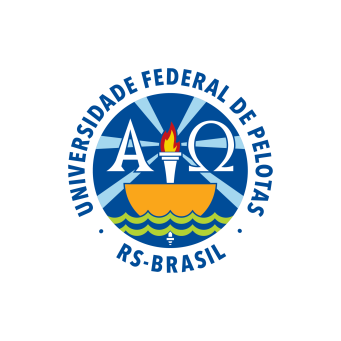 Ministério da Educação – MECUniversidade Federal de Pelotas –UFPelCentro de Letras e Comunicação – CLCCâmara de Extensão–CaExt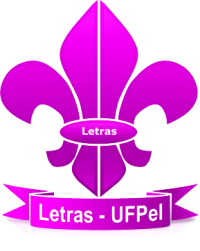 Horário12 de agostode 2015 Das 14h às 18hAlemão IIHorário13 deagosto de 2015Das 14h às 18hEspanhol II, III e IVHorário14agosto de 2015Das 14h às 18hFrancês II, III e IVHorário17deagosto de 2015Das 14h às 18hInglês II, III e IVHorário18deagosto de 2015 Das 14h às 18hAlemão IHorário19deagosto de 2015 Das 14h às 18hFrancês IHorário20 deagosto de 2015 Das 14h às 18hEspanhol I Horário21deagosto de 2015 Das 14h às 18hInglês IHorário25 deagosto de 2015Das 14h às 18hMatrículas dos suplentesHorário27 deagosto de 2015Das 14h às 18hMatrículas do aproveitamentoSolicitação de aproveitamento10 a 13 de agosto de 2015Sorteio eletrônico11 de agosto de 2015Divulgação da lista dos sorteados13 de agosto de 2015 (à tarde)Divulgação da lista dos suplentes24 de agosto de 2015Início das aulas29 de agosto de 2015CURSOSVAGASVALORESInglês Básico I90R$ 250,00Inglês Básico II60R$ 150,00Inglês Básico III30R$ 250,00Inglês Básico IV30R$ 150,00Espanhol Básico I60R$ 250,00Espanhol Básico II30R$ 150,00Espanhol Básico III30R$ 250,00Espanhol Básico IV30R$ 150,00Francês Básico I60R$ 250,00Francês Básico II30R$ 150,00Francês Básico III30R$ 150,00Francês Básico IV30R$ 150,00Alemão Básico I60R$ 250,00Alemão Básico II30R$ 250,00CURSODIASHORÁRIOBásico I – Turma 1Sábados8h às 12hBásico I – Turma 2Sábados8h às 12hBásico I – Turma 3Sábados8h às 12hBásico II – Turma 1Sábados8h às 12hBásico II – Turma 2Sábados8h às 12hBásico III – Turma únicaSábados8h às 12hBásico IV – Turma únicaSábados8h às 12hCURSODIASHORÁRIOBásico I – Turma 1Sábados8h às 12hBásico I – Turma 2Sábados8h às 12hBásico II – Turma únicaSábados8h às 12hBásico III – Turma únicaSábados8h às 12hBásico IV – Turma únicaSábados8h às 12hCURSODIASHORÁRIOBásico I – Turma 1Sábados8h às 12hBásico I – Turma 2Sábados8h às 12hBásico II – Turma únicaSábados8h às 12hBásico III – Turma únicaSábados8h às 12hBásico IV – Turma únicaSábados 8h às 12hCURSODIASHORÁRIOBásico I – Turma 1Sábados8h às 12hBásico I – Turma 2Sábados8h às 12hBásico II – Turma únicaSábados8h às 12h